Guía N° 2Números Enteros: VALOR ABSOLUTO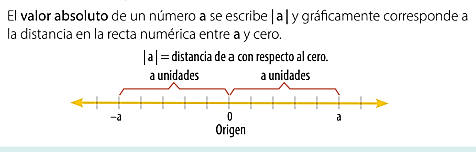 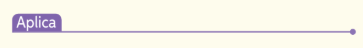 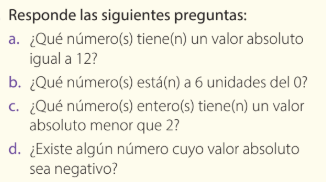 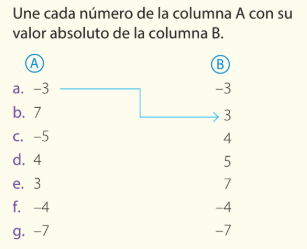 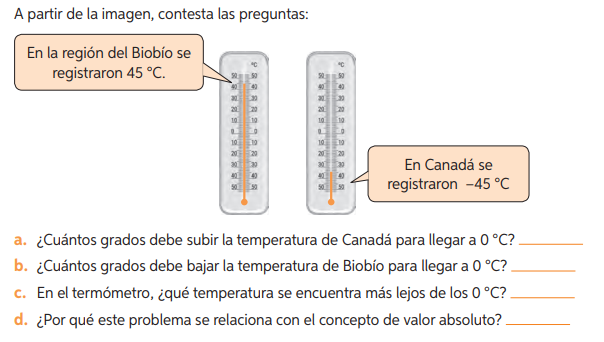 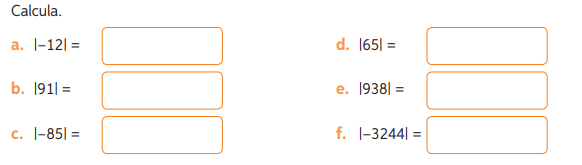 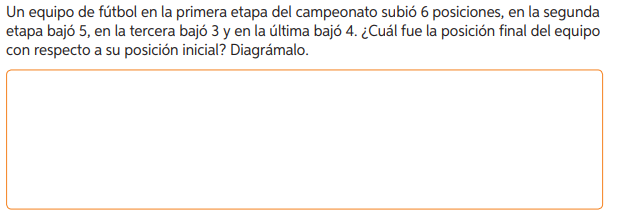 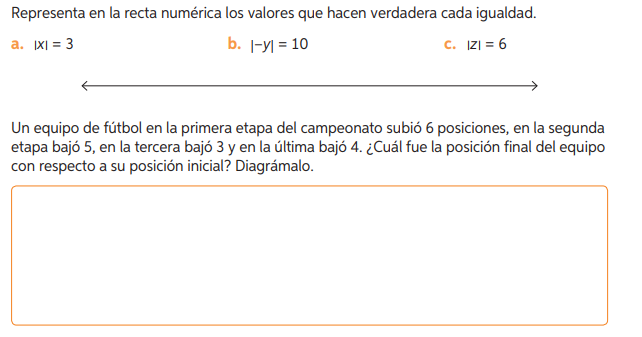 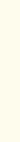 